交通运输学院硕士研究生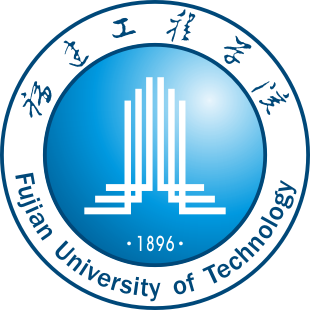 学位论文答辩公示答辩地点：答辩时间：答辩委员会主席：姓名    职称    单位委员：姓名    职称    单位      姓名    职称    单位      姓名    职称    单位      姓名    职称    单位秘书：***福建工程学院交通运输学院年 月 日姓名专业年级论文题目导师